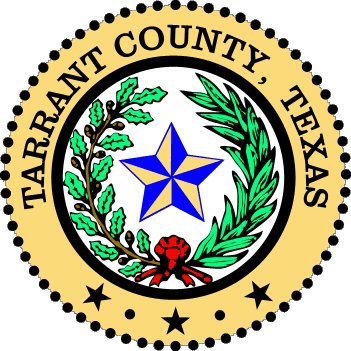 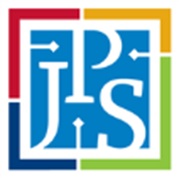 Tuesday, April 18th2:30 p.m.Tuesday, May 9th2:30 p.m.Tuesday, May 23rd 1:30 p.m.Tuesday, June 6th 1:30 p.m.Tuesday, June 20th2:30 p.m.Tuesday, July 11th1:30 p.m.Tuesday, August 1st2:30 p.m.CancelledTuesday, August 22nd2:30 p.m.Tuesday, October 17th2:30 p.m.Tuesday, February 27th 1:30 p.m.Final Meeting